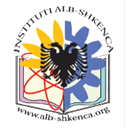 INSTITUTI ALB-SHKENCATiranë – Prishtinë – ShkupORGANIZONTakimin XVII Vjetor Ndërkombëtar me temë“BASHKËVEPRIMI SHKENCOR NË TROJET SHQIPFOLËSE”“SCIENTIFIC COOPERATION IN ALBANIAN SPEAKING AREA”Tiranë, 30 Shtator – 2 Tetor 2022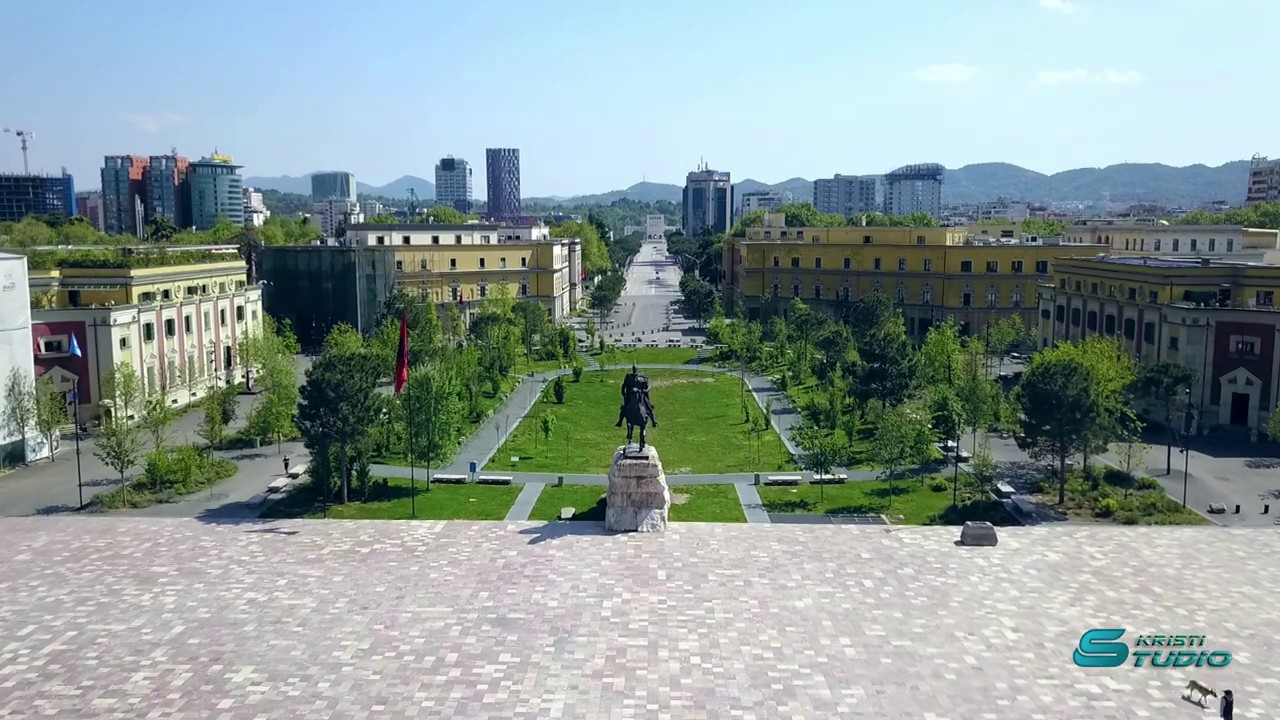 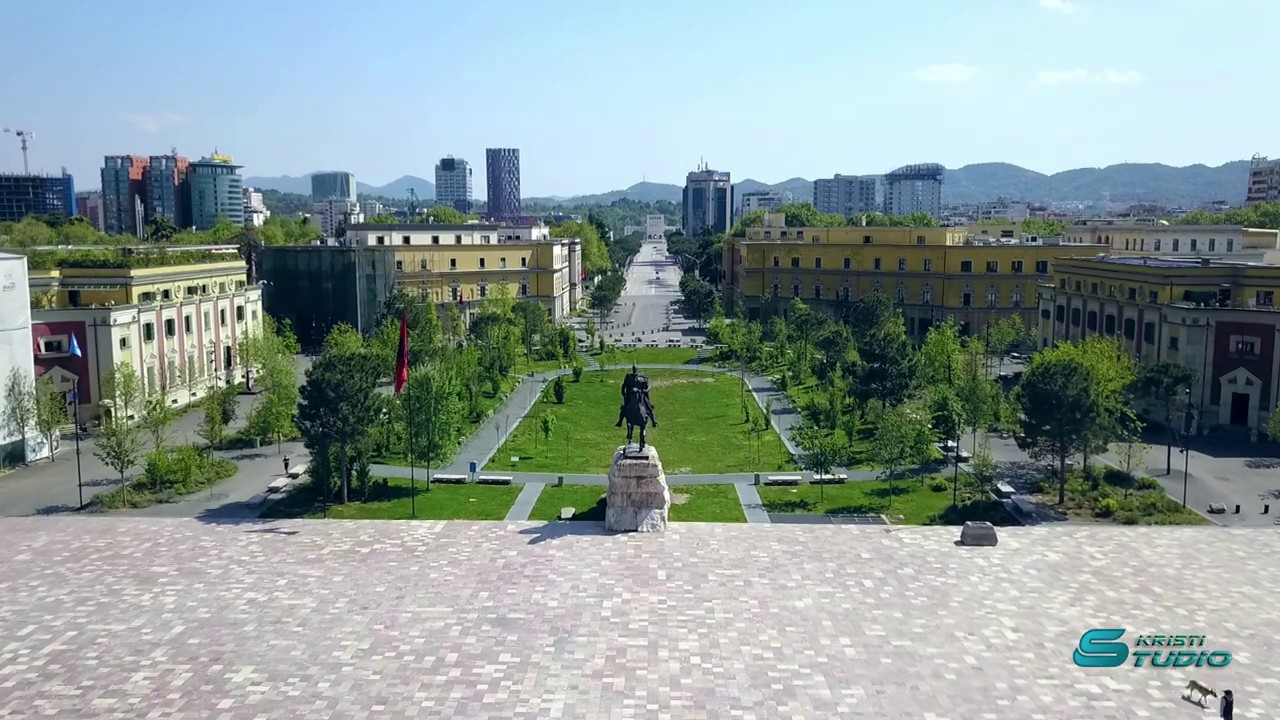 Instituti Alb-Shkenca, strukturë shkencore joqeveritare e jofitimprurëse që bashkon studiues të gjitha disiplinave nga diaspora e nga mbarë trojet shqiptare në Ballkan, institucioni i parë shkencor mbarëshqiptar njofton fillimin e përgatitjeve për Takimin XVII Vjetor Ndërkombëtar të tij. Ftohen anëtarët e Institutit Alb-Shkenca dhe të gjithë studiuesit e tjerë nga rajoni dhe diaspora që janë pjesë e strukturave akademike shqiptare, kërkuesit e pavarur, si dhe shkencëtarët e huaj të lidhur ose jo me çështjet shqiptare, të marrin pjesë në këtë tubim të madh shkencor.Në pajtim me frymën dhe traditën e Institutit Alb-Shkenca, të interesuarit janë të ftuar të kumtojnë në Takim arritjet e tyre më të reja në fushat specifike të hulumtimit e të ekspertizës.FUSHAT-DREJTIMET SHKENCORE sipas të cilave do të organizohen konferencat janë:Filologjia, Historia dhe KulturaDrejtësia Bujqësia dhe AgrobiznesiEkonomiaShkencat e Natyrës dhe MjedisiMjekësiaInxhinieria dhe Teknologjia e Informacionit dhe KomunikimitShkencat Shoqërore dhe PolitikePANELET TEMATIKEPANELI 1: Programet e përbashkëta kërkimore - si një hapësirë për efektivitetin e kërkimit shkencor dhe inovacionitPANELI 2: Burimet energjitike dhe alternativat e zhvillimit perspektivPANELI 3: Ndryshimet ekonomike dhe perspektivat e zhvillimitPANELI 4: Sistemi shëndetësor në situatën post-Covid-19DËRGIMI I PUNIMEVEPërmbledhjet e punimeve për botim duhet të plotësojnë kriteret e mëposhtme:Përmbledhja duhet të jetë dygjuhësh, shqip dhe anglisht;Përmbledhja duhet të përmbajë 500 – 800 fjalë dhe 3 – 5 fjalë çelës;Përmbledhja e punimit duhet të përmbajë: titullin, autorin kryesor, bashkautorët dhe adresat e tyre; dhe duhet të paraqesë qëllimin e punimit, metodën e përdorur, rezultatet e përftuara, si dhe përfundimet kryesore.Përmbledhja e punimit duhet të formatohet sipas rregullave të botimeve të IASH-së, që mund të shihen në faqen e Takimit në www: http://iash-takimet.orgRegjistrimi i përmbledhjeve/abstrakteve bëhet on-line vetëm nëpërmjet sistemit ALPA, në adresat: http://alpa.mali-it.eu/tv2021/home/?l=al (duhen rifreskuar)Adresa zyrtare e Takimit XVII të IASh është: takimi2022@alb-shkenca.org DATA ME RËNDËSIDërgimi i përmbledhjeve	15 Prill deri më 31 Maj 2022Miratimi i përmbledhjeve	1 deri më 15 Qershor 2022Pagesa e tarifës së pjesëmarrjes	deri  më 31 Korrik 2022INFORMACIONE SHTESË PËR TË INTERESUARIT Kumtesat dhe i gjithë komunikimi gjatë Takimit të 17-të Ndërkombëtar të IASh do të zhvillohen në gjuhën shqipe dhe angleze • Kumtesat duhet të jenë origjinale (të pakumtuara në ndonjë veprimtari tjetër), të pabotuara dhe jo në proces vlerësimi ose botimi (në ndonjë redaksi tjetër); • Një autor, mund të paraqitet në Takim më së shumti me 2 (dy) punime gjithsej; • Përmbledhjes së punimit duhet t’i prijë shënimi se në cilën konferencë dëshironitë paraqiteni • Autorët janë përgjegjës për redaktimin gjuhësor të tekstit të përmbledhjes së punimeve të tyre • Pjesëmarrësit marrin Certifikatën e pjesëmarrjes • Përmbledhjet botohen në Librin e Përmbledhjeve – Proceedings’ Book• Punimet e plota pas recensimit shkencor nga dy recensentë, sipas rregullit “double blind”, botohen në revistën shkencore të Institutit Alb-Shkenca AKTET, e cila ka numrin ISSN2073-2244 dhe del që nga 2007. PAGESA E PJESËMARRJES NËTAKIMIN XVII • Për pjesëmarrësit: 30 € • Për studentët në Master dhe Doktoratë: 10€ Të gjitha të ardhurat e përfituara nga tarifat e pjesëmarrjes do të kalojnë në llogarinë bankare dhe vetëm në funksion të Institutit Alb-Shkenca, sipas shteteve nga vijnë pjesëmarrësit, si më poshtë. ADRESAT BANKARE janë: Për pjesëmarrësit nga Kosova: Banka Kombëtare Tregtare, Kosovë Nr.illogarisë:1901378968031154 Për pjesëmarrësit nga Shqipëria: BKT-Tiranë për Institutin Alb–Shkenca Nr. llogarisë: 507360001 IBAN: AL8420511571360001CLTJCFEURA SWIFT: NCBAALTX Për pjesëmarrësit nga Maqedonia e Veriut: Banka: Banka Komerciale, Shkup Nr. i llogarisë: 300000004294905 KËSHILLI ORGANIZUES Kryetarë: Gentian Zyberi, Norvegji Ardian Maçi, ShqipëriNënkryetarë: Eshref Januzaj, Gjermani Fatos Ylli, Shqipëri Ali Caka, KosovëZeqirja Neziri, Maqedonia e Veriut Koordinator i Takimit të XVIIShpresa Caslli, ShqipëriAnëtarë nderi të Institutit Alb Shkenca Niko Qafoku, SHBA, kryetar nderi i IAShSami Repishti, SHBA Emil Lafe, Shqipëri Nebi Caka, KosovëJahja Kokaj, KosovëShpresa Hoxha, KosovëEvan Roço, Shqipëri Edlira Birko, Shqipëri Fetah Podvorica, Kosovë Julian Shehu ShqipëriKristaq Jorgo, Shqipëri Lulzim Dragidella, Gjermani Lluka Qafoku, Shqipëri Mustafa Ibrahimi, Maqedonia e VeriutMentor Hamiti, Maqedonia e VeriutMimoza Koka, Shqipëri Musa Rizaj, Kosovë Petraq Papajorgji ShqipëriRoza Allabashi, Austri Suela Kalia, Shqipëri Vehbi Neziri, Kosovë Violeta Nushi, Kosovë Vlora Podvorica, KosovëAnëtarë: Alketa Hoxha, ShqipëriAlketa Grepcka ShqipëriArjana Ylli, ShqipëriBajram Berisha, KosovëBashkim Ziberi, Maqedonia e Veriut Besnik Dobi, Shqipëri Ju mirëpresim,Instituti Alb-Shkenca